e-biuletyn PTChO 3/2016 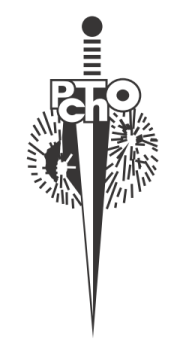 23 grudnia 2016 r. Słowo od PrezesaKoleżanki i Koledzy – Członkowie PTChO, Mija kolejny rok i zbliżają się dla wielu z nas najważniejsze w roku Święta Bożego Narodzenia, nadchodzi czas podsumowań, refleksji i wspomnień. Starsi ze zdziwieniem spostrzegają, że kolejny rok jakby znowu przyspieszył, a młodsi,  jeszcze pełni entuzjazmu, żyją marzeniami, bo przecież całe życie przed nimi. Ilekroć o tym myślę, duchem jestem ciągle w latach swojej młodości. Niestety natychmiast przychodzi refleksja, że jednak minęło już kilkadziesiąt lat i powraca natrętne pytanie, co będzie dalej. Jestem przekonany, ze wszyscy członkowie naszej chirurgicznej rodziny myślą podobnie i każdemu z nas towarzyszy niepokój z racji wielu niedogodności jakie niosą współczesne czasy. Jako niepoprawny optymista wciąż wierzę, że wspólnym wysiłkiem uda nam się jednak pokonać piętrzące się problemy związane z wykonywaniem zawodu chirurga. Chciałbym przekazać, że Zarząd PTChO bardzo aktywnie stara się wpływać na bieg wydarzeń związanych z naszą podstawową działalnością statutową, to jest działalnością naukowo-dydaktyczną.  Wszystkie aktywności Towarzystwa, o których informowaliśmy podczas ostatniego naszego Zjazdu w Krakowie, nadal rozwijamy, co niewątpliwie przyczynia się do wzmacniania naszej pozycji. Dodatkowo, na posiedzeniu Zarządu 4 listopada b.r. powołaliśmy Komisję ds. Socjalno-Zawodowych, której zadaniem będzie doprowadzenie do satysfakcjonujących nas wszystkich zmian jeśli chodzi o nasze codzienne życie zawodowe. Jest to duże wyzwanie, ale – jak sądzę – powszechnie w naszym środowisku oczekiwane. Szczegóły dotyczące konkretnych kierunków działań zostaną przedstawione na Zimowym Forum Onkologicznym w Zakopanem, do uczestnictwa w którym zachęcam. Znam założenia działań nowej Sekcji i wierzę, że jesteśmy w stanie zmienić na lepsze wiele elementów związanych  nie tylko z wykonywaniem  naszego zawodu ale też poprawić nasz status socjalno-ekonomiczny. Z tym optymistycznym akcentem chciałbym się z Wami elektronicznie i wirtualnie podzielić symbolicznym opłatkiem, życząc wspaniałych, wolnych od trosk Świąt Bożego Narodzenia w serdecznej rodzinnej atmosferze. Jednocześnie proszę przyjąć życzenia wszelkiej pomyślności i spełnienia marzeń – prywatnych i zawodowych – w nadchodzącym Nowym Roku.Z wyrazami szacunku ale też z ogromna dozą ciepłaProf. Józef KładnyPrezes PTChOZ pracy ZarząduZarząd spotkał się 4. listopada b.r. w Bydgoszczy, przy okazji kolejnej konferencji poświęconej rakowi odbytnicy. Dyskutowano wiele spraw – m.in. omówiono przedstawione przez Prezesa propozycje zmian w umiejscowieniu sekretariatu, dyskutowano program XXIII Zjazdu Towarzystwa, omówiono kolejne plany wydawnicze w serii Biblioteka Chirurga Onkologa, wstępnie rozważano kandydatury do organizacji przyszłych zjazdów Towarzystwa.Zarząd formalnie powołał Sekcję ds. Socjalno-Zawodowych, której utworzenie zapowiadano już podczas ostatniego Walnego Zgromadzenia. Pierwsze spotkanie Sekcji zaplanowano podczas V Zimowego Forum Onkologicznego w Zakopanem – zachęcamy wszystkich chirurgów onkologicznych do przybycia na spotkanie. Zakres aktywności Sekcji to nowy obszar działania naszego Towarzystwa – ważny i potrzebny. Jednak powodzenie zamierzonych działań wymaga powszechnego zaangażowania P.T.  Członków.Członkowie Zarządu spotykali się także nieformalnie przy okazji innych wydarzeń środowiskowych – IV Kongresu Polskiego Towarzystwa Onkologicznego, egzaminów specjalizacyjnych czy konferencji poświęconej leczeniu mięsaków tkanek miękkich. Spotkania te także poświęcono na omówienie bieżących spraw dotyczących naszego środowiska. Zarząd przebudowuje także sposób zarządzania finansami Towarzystwa w sposób, który pozwoli na uruchomienie nowych funkcjonalności strony internetowej Towarzystwa – w szczególności nowego systemu płatności online oraz możliwości samodzielnego wydrukowania certyfikatu potwierdzającego członkostwo w Towarzystwie. XXIII Zjazd PTChO w Łodzi (18-20 maja 2017 r.)Zapraszamy do udziału w XXIII Zjeździe Polskiego Towarzystwa Chirurgii Onkologicznej, który odbędzie się 18–20 maja 2017 roku w Łodzi.Na stronie internetowej www.zjazd.ptcho.org.pl znajdą Państwo szczegółowe informacje dotyczące spotkania, w tym także wskazówki dotyczące sposobu i terminów nadsyłania streszczeń zjazdowych.Streszczenia wykładów i doniesień zgłoszonych na Zjazd PTChO będą, jak co roku, opublikowane w suplemencie do „Nowotworów”.Nowotwory Journal of OncologyRozpoczynamy wydawanie pisma w wersji elektronicznej w języku angielskim, z otwartym dostępem (open access). Zwiększy to zasięg publikowanych prac i ułatwi dostęp do międzynarodowych baz danych. Jednocześnie Czytelnicy będą otrzymywać, jak dotychczas, wersję papierową publikowaną w języku polskim. Będzie ona zawierała wszystkie artykuły zamieszczane w wersji anglojęzycznej, a ponadto - krajowe materiały informacyjne i kronikarskie, oceny książek, sprawozdania, wspomnienia, Journal Club, varia, komunikaty i in. Rada Redakcyjna ulegnie znacznym, choć stopniowym zmianom. „Nowotwory” są oficjalnym czasopismem naukowym Polskiego Towarzystwa Chirurgii Onkologicznej. Zachęcamy do nadsyłania prac do naszego pisma – zarówno w języku angielskim, jak i polskim!W piśmie kontynuujemy nowy dział zawierający streszczenia prac doktorskich. Redakcja zachęca wszystkich doktorantów do współpracy – prosimy osoby zainteresowane drukiem streszczenia doktoratu w piśmie o kontakt z Redakcją.   Przypominamy, że wszyscy członkowie PTChO, którzy opłacili w terminie składkę członkowską, otrzymują bezpłatną prenumeratę czasopisma Nowotwory Journal of Oncology ponadto – po zalogowaniu się na stronie internetowej pisma – mogą też korzystać z elektronicznej wersji.  Dostęp do pełnych tekstów prac archiwalnych (od 2000 r.) oraz do suplementów (w tym suplementów zjazdowych) znajduje się na stronie:  www.nowotwory.edu.pl. Składki członkowskieZarząd postanowił uporządkować sprawę zaległych składek członkowskich. Podkreślono konieczność podjęcia w tej sprawie kroków zgodnych ze Statutem, dlatego zachęcamy do niezwłocznego uregulowania należności wobec Towarzystwa pod rygorem utraty członkostwa (ponowne przyjęcie możliwe jest dopiero po opłaceniu wstecz wszystkich zaległych składek).Wkrótce będzie działać zupełnie nowy system opłacania składek członkowskich online. Poinformujemy o uruchomieniu tej funkcjonalności nowej strony PTChO w specjalnym komunikacie! Zgodnie z wynikami przeprowadzonego podczas Walnego Zgromadzenia głosowania przyjęto, że począwszy od 2016 r. składka pozostaje bez zmian [tj. 150 PLN] dla tych, którzy chcą należeć jedynie do PTChO; natomiast dla członków, którzy także chcą należeć do ESSO – składka od 2016 r. wzrasta do 250 PLN. Wszyscy, którzy chcieliby należeć do Europejskiego Towarzystwa od 2016 r. powinni wypełnić i odesłać do Sekretariatu deklarację członkowską ESSO, deklarując tym samym opłacanie składki podwyższonej do 250 PLN.Inne informacjeZachęcamy do wzięcia udziału w V Zimowym Forum Onkologicznym (20-21 stycznia 2017 r.) – jest nowa formuła (interaktywny test a’la specjalizacyjny), rozszerzony program, towarzyskie i sportowe wydarzenia towarzyszące – szczegółowe informacje na temat programu znajdą się wkrótce na stronie tej konferencji. Liczba miejsc ograniczona!Zapraszamy także na spotkanie Sekcji ds. Socjalno-Zawodowych, która zbierze się podczas V Zimowego Forum Onkologicznego w Zakopanem – szczegóły w programie.Przypominamy, że w czasie trwania V Zimowego Forum Onkologicznego odbędą się V Otwarte Zawody Narciarskie o Puchar Prezesa PTChO – w zawodach może wystartować każdy członek PTChO wraz z bliskimi (także DZIECI!): uniwersalna trasa przejazdu slalomu jest przygotowana w sposób odpowiedni dla WSZYSTKICH narciarzy! Rywalizacja będzie odbywać się w odrębnych kategoriach wiekowych, a zwycięzcy zawodów otrzymają stosowane puchary!Po raz piąty spotkamy się 7 i 8 kwietnia 2017 r. w Warszawie podczas Debat Onkologicznych – V Konferencji Naukowej pisma „Nowotwory Journal of Oncology”. Jak zawsze bogaty program z odpowiednią reprezentacją środowiska chirurgów onkologów umożliwią poszerzenie wiedzy w kontrowersyjnych sprawach. Trwa badanie PSSO-01 – zachęcamy do dołączania do badania kolejne ośrodki. Wszystkie informacje znajdują się na stronie Towarzystwa.  ---------------Biuletyn (3/2016) PTChO przygotowali: dr hab. W. Wysocki, prof. dr hab. E. Towpik, prof. dr hab. J. KładnyKontakt z Sekretariatem PTChO: sekretariat@ptcho.org.pl